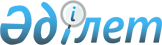 Ақкөл ауданы әкімдігі қаулысының күші жойылды деп тану туралыАқмола облысы Ақкөл ауданы әкімдігінің 2016 жылғы 17 мамырдағы № А-5/148 қаулысы. Күші жойылды - Ақмола облысы Ақкөл ауданы әкімдігінің 2016 жылғы 17 мамырдағы № А-5/148 қаулысымен
      "Қазақстан Республикасындағы жергілікті мемлекеттік басқару және өзін-өзі басқару туралы" Қазақстан Республикасының 2001 жылғы 23 қаңтардағы Заңына, "Құқықтық актілер туралы" Қазақстан Республикасының 2016 жылғы 6 сәуірдегі Заңына сәйкес, қолданыстағы заңнамаға сәйкестендіру мақсатында, аудан әкімдігі ҚАУЛЫ ЕТЕДІ:

      1. "Ақкөл ауданы әкімдігінің регламентін бекіту туралы" Ақкөл ауданы әкімдігінің 2015 жылғы 5 тамыздағы № А-8/258 (Нормативтік құқықтық актілерді мемлекеттік тіркеу тізілімінде № 4967 тіркелген, 2015 жылғы 25 қыркүйекте аудандық "Ақкөл өмірі" және "Знамя Родины KZ" газеттерінде жарияланған) қаулысының күші жойылды деп танылсын.

      2. Осы қаулы қол қойылған күнінен бастап күшіне енеді және қолданысқа енгізіледі.
					© 2012. Қазақстан Республикасы Әділет министрлігінің «Қазақстан Республикасының Заңнама және құқықтық ақпарат институты» ШЖҚ РМК
				
      Аудан әкімі

Т.Едігенов
